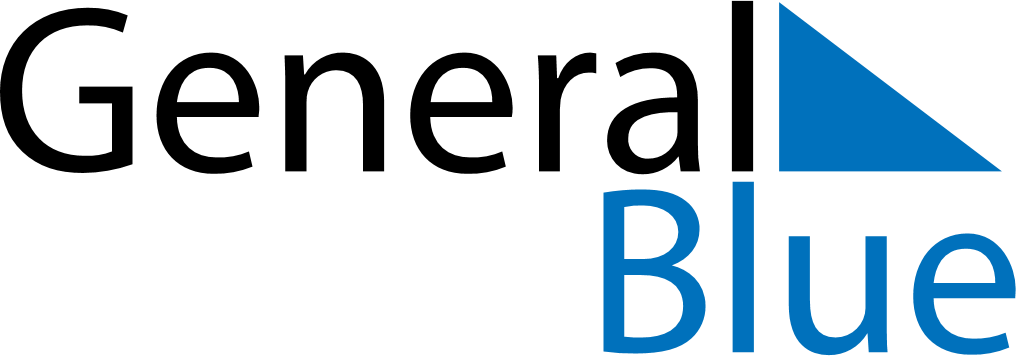 December 2042December 2042December 2042December 2042December 2042SundayMondayTuesdayWednesdayThursdayFridaySaturday12345678910111213141516171819202122232425262728293031